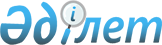 "Қазақстан Республикасының Yкiметi мен Эстон Республикасының Yкiметi арасындағы Әуе қатынасы туралы келiсімдi бекiту туралы" Қазақстан Республикасы Заңының жобасын Қазақстан Республикасының Парламентінен қайтарып алу туралыҚазақстан Республикасы Үкіметінің 2004 жылғы 17 наурыздағы N 324 қаулысы      Қазақстан Республикасының Үкiметі қаулы етеді: 

      Қазақстан Республикасы Үкiметінің 2003 жылғы 24 қарашадағы N 1169 қаулысымен енгiзiлген Қазақстан Республикасының Парламентi Сенатының қарауында жатқан "Қазақстан Республикасының Yкiметi мен Эстон Республикасының Yкiметi арасындағы Әуе қатынасы туралы келiсiмдi бекiту туралы" Қазақстан Pecпубликасының Заңының жобасы Қазақстан Республикасының Парламентінен қайтарып алынсын.       Қазақстан Pecпубликасының 

      Премьер-Министрі 
					© 2012. Қазақстан Республикасы Әділет министрлігінің «Қазақстан Республикасының Заңнама және құқықтық ақпарат институты» ШЖҚ РМК
				